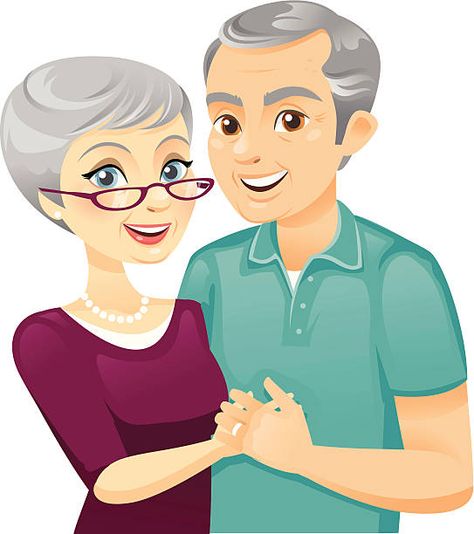 THEY USED TO………Grandparents are really important in family. To know more about their live, we are going to do this interview.Where did she/ he use to live when a child?____________________________________________________________________________________________________________________________________________________How did she/ he use to watch movies?____________________________________________________________________________________________________________________________________________________Any prank she/ he used to do when she / he was a child.____________________________________________________________________________________________________________________________________________________A singer or a song she7 he used to listen when a child.____________________________________________________________________________________________________________________________________________________Where did she/ he use to go on vacation?____________________________________________________________________________________________________________________________________________________